Nomination form for Legacy Charity Day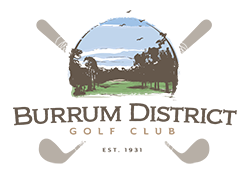 4B AmbroseSunday 25th September, 2022Shotgun start 10.30amPlease ensure you register by 10am Thursday 22nd September by email to admin@burrumdistrictgolf.clubOR Phone the Club on 0481568296NameGA handicapGolflink NumberWalk/CartContact phone 1.2.3.4.1.2.3.4.1.2.3.4.